В 2020 году краевым государственным автономным учреждением «Приморский научно-исследовательский центр социологии» было проведено социологическое исследование по выявлению оценки населением эффективности деятельности органов местного самоуправления. По результатам исследования приведена следующая таблица: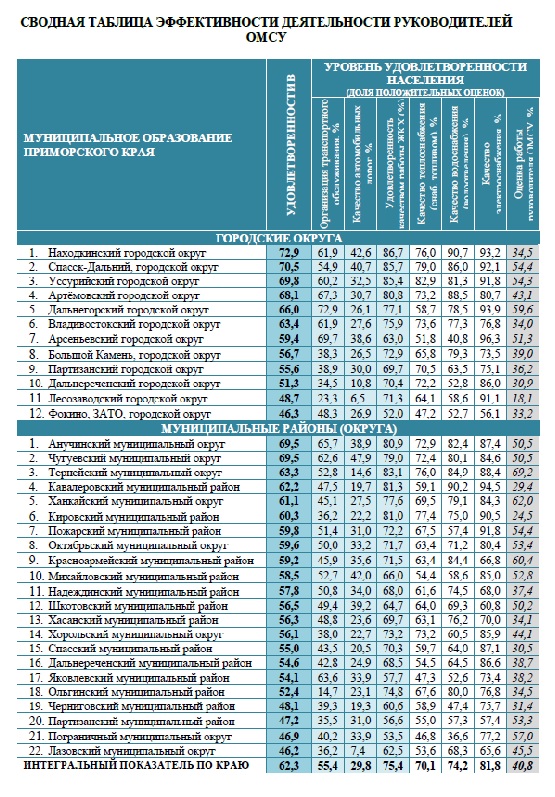 